Фотографии/схемы проектов № п.п.Описание объектаФото/3D модели1.Разработка Рабочей документации «Капитальный ремонт фасада и кровли здания «Покровского пассажа»Раздел – конструкции металлические (КМ)Несущие конструкции – черный металл,Фасадная подсистема - ЛСТК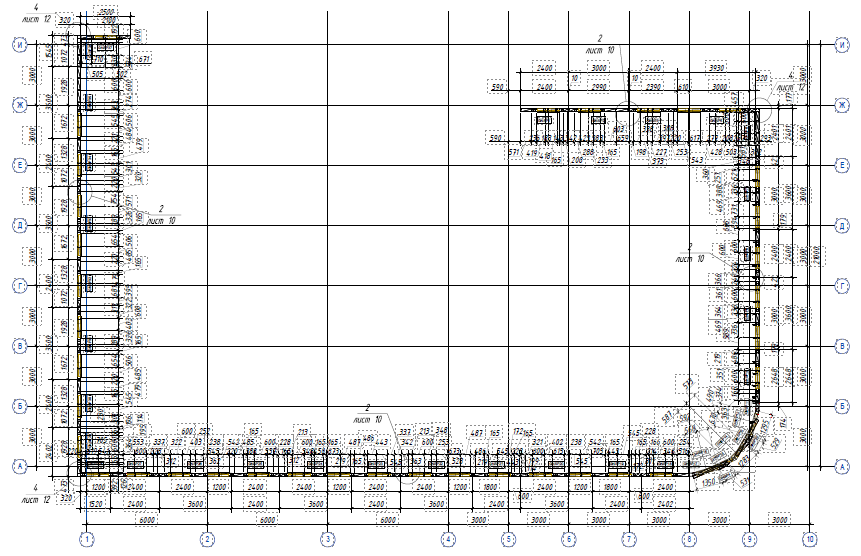 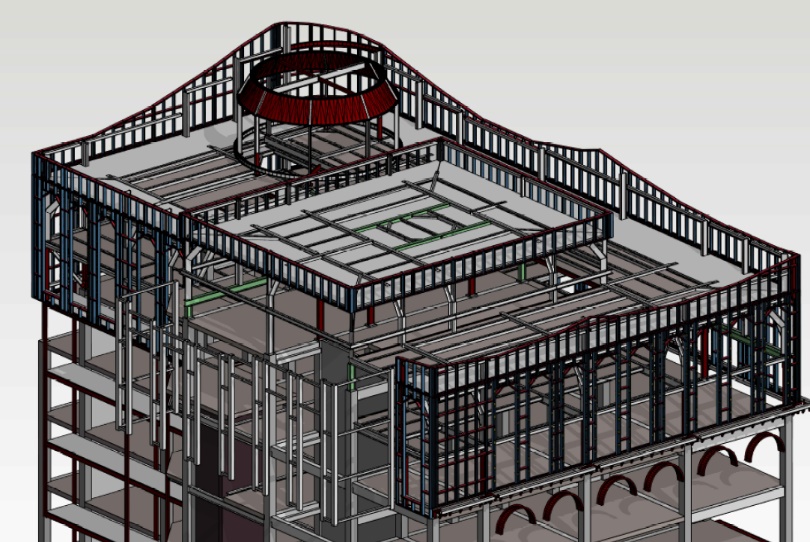 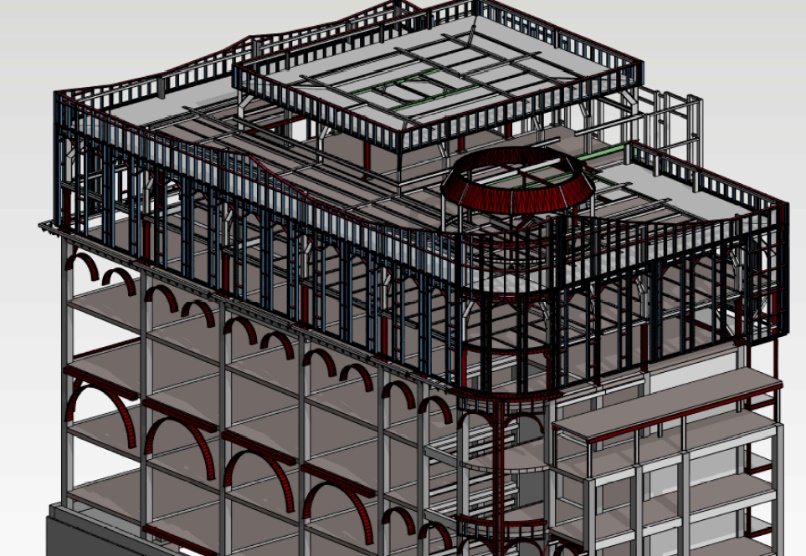 2.Разработка Проектной и Рабочей документацииСтроительство «Служебного гаража»Разделы:- АПС, АР, КР, ВК, КЖ, КМ, ОВ, ПЗУ, ЭОУНесущие конструкции – ж/б колоныОграждающие конструкции – сэндвич панели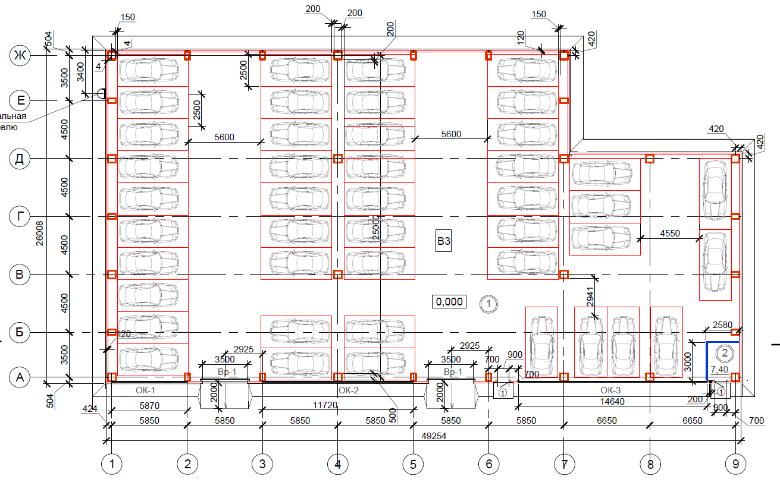 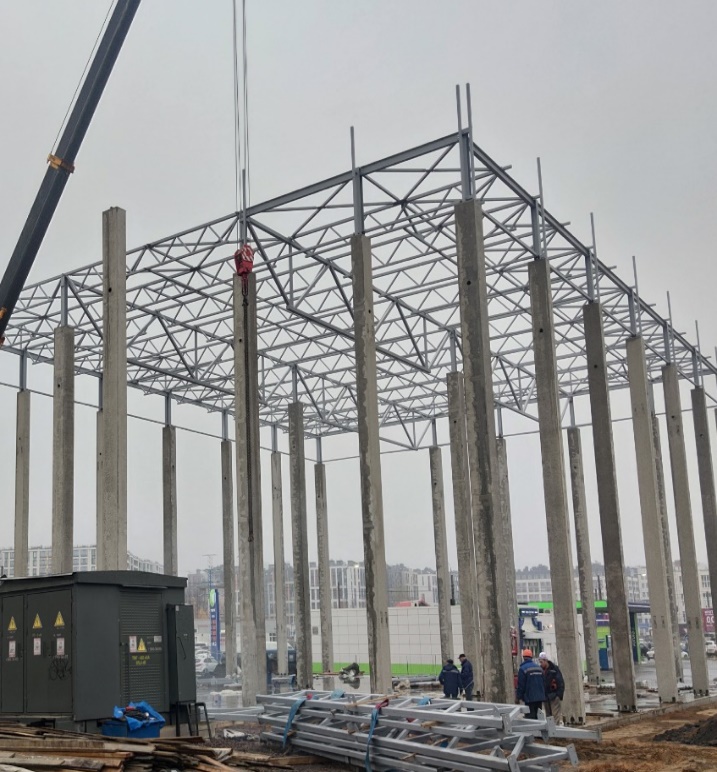 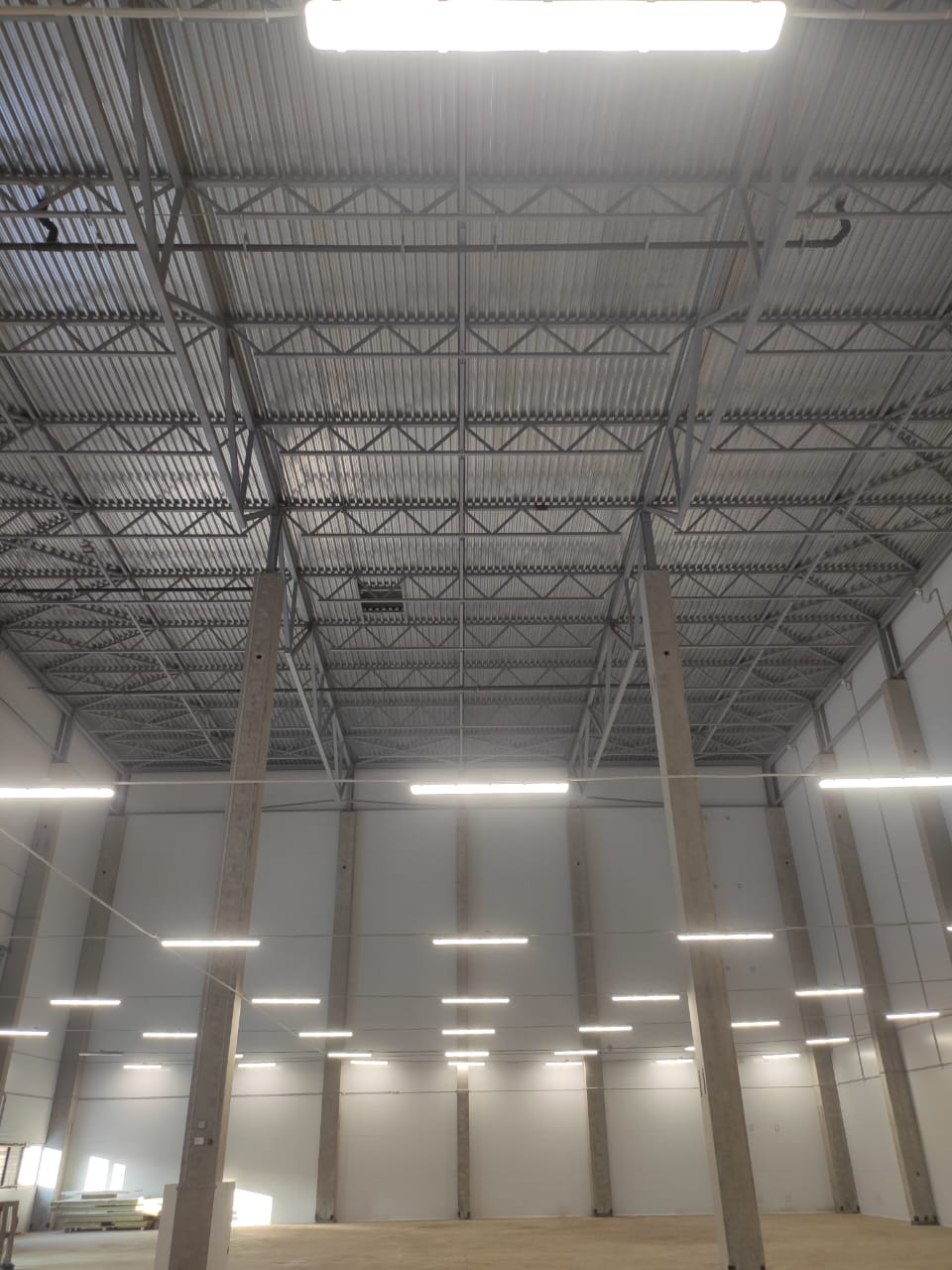 3.Разработка рабочей документации«Многофункциональный спортивно-досуговый  Комплекс»(конструкция встроенных помещений по системе «КНАУФ КУБО»)Разделы:КМ, КМДНесущие конструкции – ЛСТКОграждающие конструкции - Аквапанель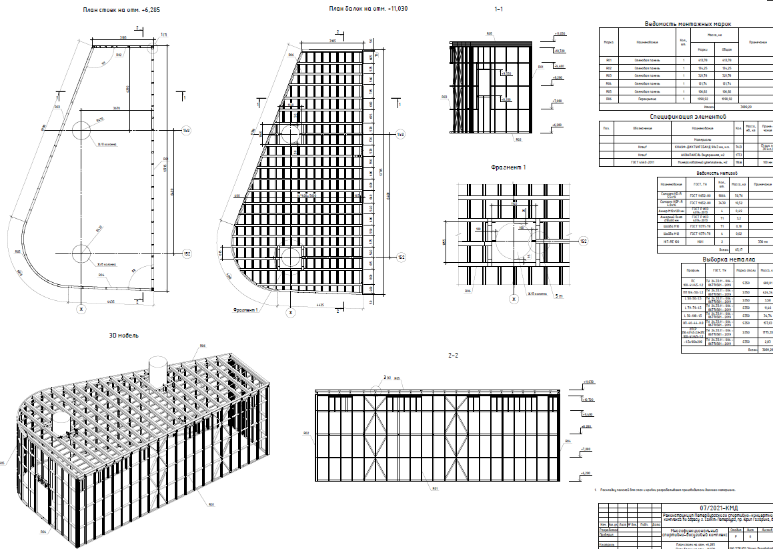 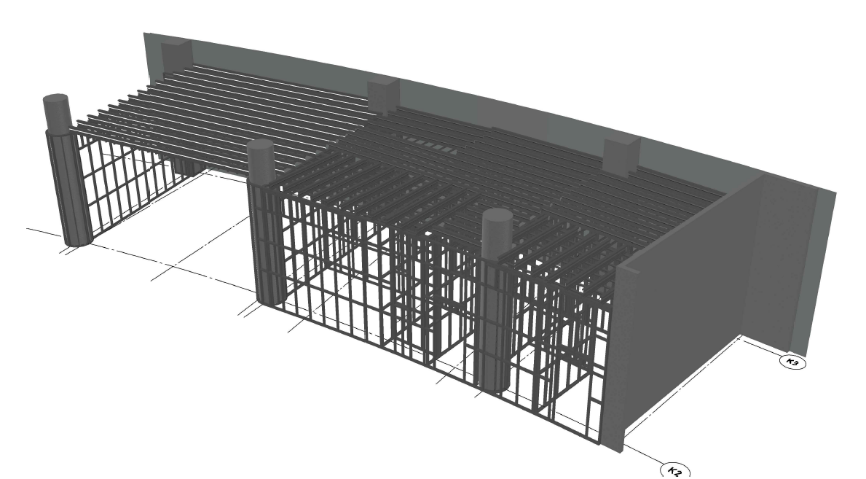 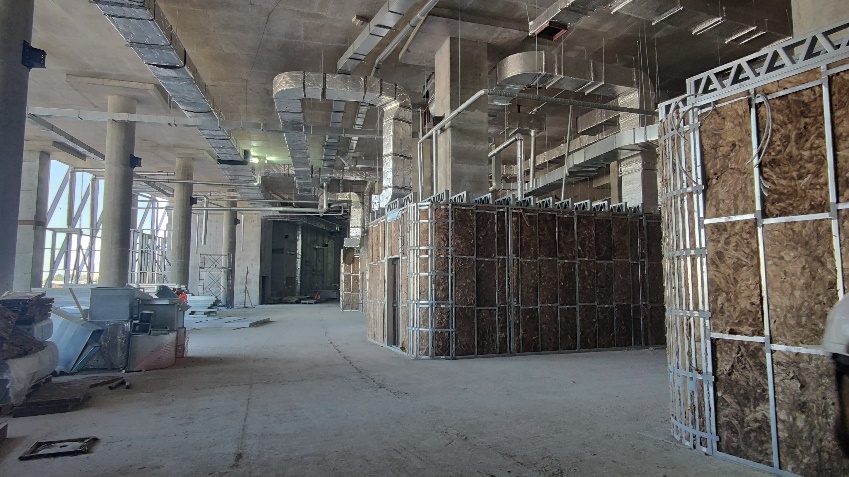 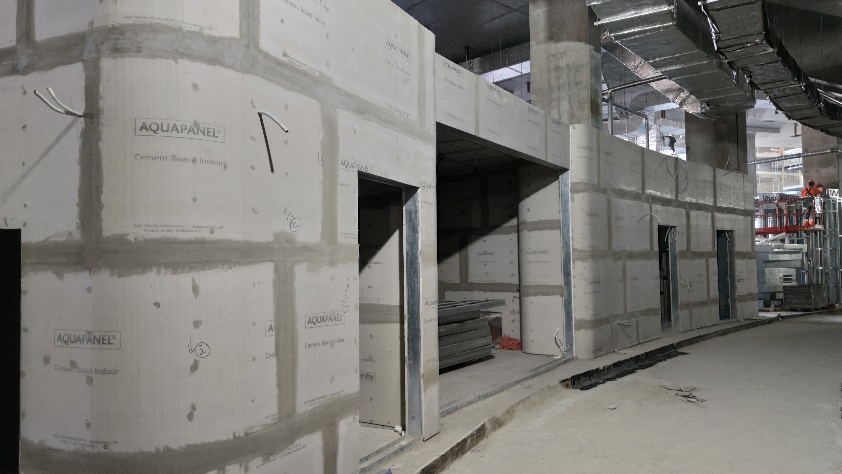 Разработка Рабочей документациипо усилению строительных конструкций покрытия здания ледового каткаРазделы:КМНесущие конструкции – черный металл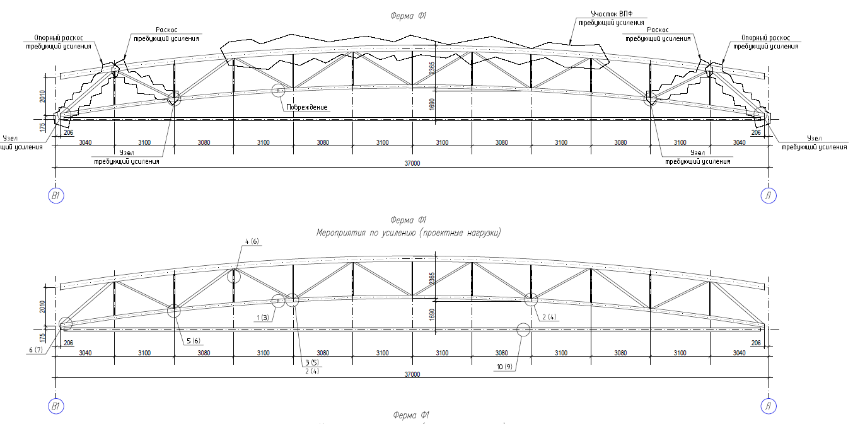 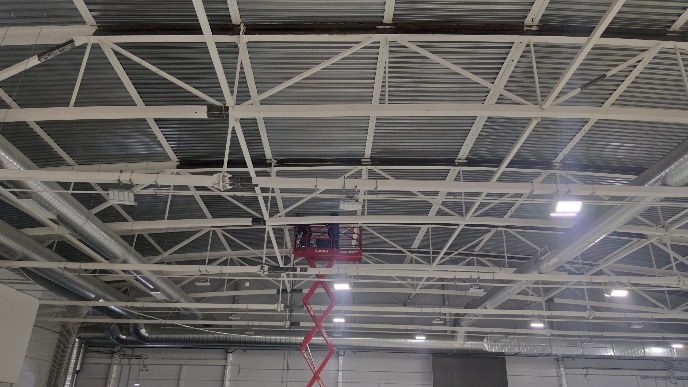 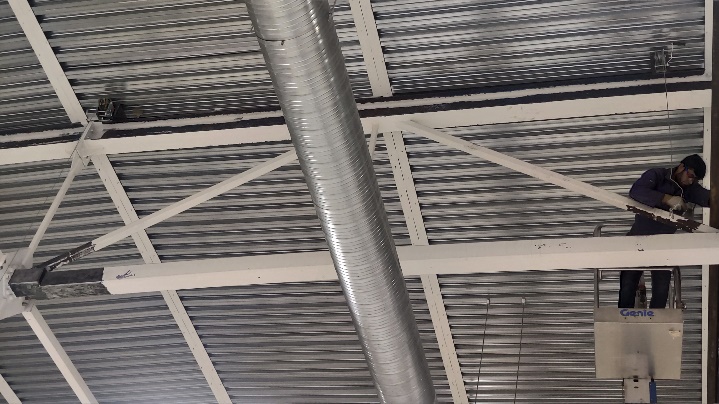 